                        ACTA RESOLUCIÓN DEL CONCURSO LITERARIO Y DEL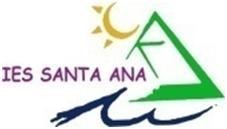  CONCURSO DE MICROCORTOS     "EDUCANDO EN IGUALDAD"En  el IES SANTA ANA  de Candelaria, siendo las 11.45 horas del día 15 de junio de 2015 se reúne el jurado formado por las siguientes personas:Silvia TaimaÁngeles CoelloAlicia NúñezYraisa PavónChiara PerniceAnnalise SerpaKevin DíazHAN RESULTADO GANADORES LOS SIGUIENTES TRABAJOS:PRIMER PREMIO NARRATIVA: Andrea Rguez Fdez (1º A ESO)SEGUNDO PREMIO NARRATIVA: Giovanna Ruso González (1º A ESO)PRIMER PREMIO POESÍA: Andrea Creteiu (2º Bach.B)PRIMER PREMIO 3º Y 4º ESO DE MICROCORTOS: Andrea Glez, Luján Espinosa, Andrea Rguez, Francisco Hdez (3º A y C ESO)PRIMER PREMIO BACHILLERATO DE MICROCORTOS: María López y Carlos Iván (2º Bach A)